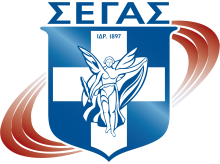 ΕΝΩΣΗ ΑΘΛΗΤΙΚΩΝ ΣΩΜΑΤΕΙΩΝ Σ.Ε.Γ.Α.Σ  ΘΕΣΣΑΛΙΑΣΠΑΝΑΓΟΥΛΗ 2 ,      41222 ΛΑΡΙΣΑΤηλ: 2410-537048   Fax : 2410-537048 Email: segas.thessalias@gmail.com--------------------------------------------------------------------------------------------------------------------------Αριθμ. Πρωτ:  90						Λάρισα  7-5-2019 ΠΡΟΣΣΩΜΑΤΕΙΑ ΕΑΣ ΣΕΓΑΣ ΘΕΣΣΑΛΙΑΣΕΑΣ ΣΕΓΑΣ ΗΠΕΙΡΟΥΕΑΣ ΣΕΓΑΣ ΔΥΤ. ΜΑΚΕΔΟΝΙΑΣΤΕ ΣΕΓΑΣ ΚΕΡΚΥΡΑΣΣύμφωνα  με  την υπ’ αριθμ. 380/17-01-2019 Γενική προκήρυξη του ΣΕΓΑΣ, η  ΕΑΣ  ΣΕΓΑΣΘΕΣΣΑΛΙΑΣ   προκηρύσσει  το  Διασυλλογικό  Πρωτάθλημα Ανδρών-Γυναικών & Συνθέτων Αγωνισμάτων ΠΠ Α΄-ΠΚΑ΄ (Β΄ Αγωνιστική Ημέρα)  του 3ου Ομίλου  του ΣΕΓΑΣ,  με τη συμμετοχή των ΕΑΣ  (Θεσσαλίας, Ηπείρου, Δυτικής Μακεδονίας και Κέρκυρας,)  Οι Διασυλλογικοί αγώνες αποτελούν πρόκριση και συνέχεια για τα Πανελλήνια πρωταθλήματα. Η πρόκριση και συνέχεια αφορά όλα ανεξαιρέτως τα αγωνίσματα, ανεξάρτητα από τις προδιαγραφές διεξαγωγής τους (αποστάσεις – βάρη οργάνων – ύψη εμποδίων).ΔΙΑΣΥΛΛΟΓΙΚΟ ΠΡΩΤΑΘΛΗΜΑ ΑΝΔΡΩΝ-ΓΥΝΑΙΚΩΝ 20191.ΗΜΕΡΟΜΗΝΙΑ:   Σάββατο 18  Μαίου 2019.2.ΤΟΠΟΣ ΤΕΛΕΣΗΣ:  ΤΡΙΚΑΛΑ -Δ.Α.Κ ΤΡΙΚΑΛΩΝ3.ΔΗΛΩΣΕΙΣ  ΣΥΜΜΕΤΟΧΗΣ:Θα  γίνονται  στα  γραφεία  της  ΕΑΣ  ΣΕΓΑΣΘΕΣΣΑΛΙΑΣ μέχρι την     ΤΡΙΤΗ    14  Μαίου 2019, στο ειδικό έντυπο που συνοδεύει την προκήρυξη,  κανονικά συμπληρωμένο, ταχυδρομικώς , με FAX ή με email.: segas.thessalias@gmail.com.Καμία  δήλωση  δεν  θα  γίνει  δεκτή  μετά  την  παρέλευση της  παραπάνω ημερομηνίας. Κανένας  αθλητής-αθλήτρια δεν  επιτρέπεται να συμμετέχει στους αγώνες χωρίς Δελτίο αθλητικής ιδιότητας.Επίσης  στη  δήλωση  συμμετοχής του κάθε αθλητή  πρέπει να γράφεται και το ονοματεπώνυμο του προπονητή του,τις  δηλώσεις   πρέπει  να  υπογράφουν ο Πρόεδρος και ο Γεν. Γραμματέας του  σωματείου και κανείς άλλος.4. ΚΑΤΗΓΟΡΙΕΣ-ΗΛΙΚΙΕΣ:Παίδων-Κορασίδων 	Μόνο γεννηθ.	2002-2003Εφήβων-Νεανίδων	Μόνο γεννηθ.	2000-2001Νέοι-Νέες		Μόνο γεννηθ.	1997-98-99Ανδρών-Γυναικών	Μονογεννηθ.	1996 - άνω5. ΑΓΩΝΙΣΜΑΤΑ:ΑΝΔΡΩΝ*200 – 800 –  – 5.000 – 400 εμπ. –10.000 βάδην- Μήκος – Κοντώ – Ακόντιο – Σφυροβολία –  4 Χ 400ΓΥΝΑΙΚΩΝ*200 – 800 – 5,000  – 400 εμπ. – 10.000 βάδην -Τριπλούν – Ύψος – Σφαιροβολία –Σφυροβολία-Δισκοβολία – 4 Χ 400Για το αγώνισμα 200 μ. Α-Γ προβλέπονται στο ωρολόγιο πρόγραμμα προκριματικές σειρές, ανάλογα με τον αριθμό των τελικών συμμετοχών και σύμφωνα με τον παρακάτω πίνακα:► Στάδιο με οκτώ διαδρόμους:	6. ΔΙΚΑΙΩΜΑ ΣΥΜΜΕΤΟΧΗΣ:1)Δικαίωμα Συμμετοχής έχουν οι αθλητές-τριες που ανήκουν σε σωματεία μέλη του Σ.Ε.Γ.Α.Σ. και είναι κάτοχοι δελτίου αθλητικής ιδιότητας που έχει εκδώσει ο Σ.Ε.Γ.Α.Σ. Τα δελτία πρέπει να έχουν εκδοθεί σύμφωνα με τον κανονισμό εγγραφών και μετεγγραφών  καθώς και της εγκυκλίου του Σ.Ε.Γ.Α.Σ.                                                                                            2)Αλλοδαποί, ομογενείς υπήκοοι κρατών - μελών της Ευρωπαϊκής Ένωσης και λοιποί μη Έλληνες αθλητές δικαιούνται συμμετοχής ΜΟΝΟ σύμφωνα με τους όρους και τις προϋποθέσεις που καθορίζονται από τις διατάξεις του κανονισμού εγγραφών-μετεγγραφών της εγκυκλίου εγγραφών-μετεγγραφών του Σ.Ε.Γ.Α.Σ. και των σχετικών Υπουργικών αποφάσεων.                                                                                                                                                        3)Δεν δικαιούται συμμετοχής αθλητής – τρια που έχει τιμωρηθεί από τα πειθαρχικά και δικαιοδοτικά όργανα του Σ.Ε.Γ.Α.Σ. και για όσο διάστημα διαρκεί η ποινή τους.                                                          4)Τα σωματεία έχουν δικαίωμα να πάρουν μέρος στους αγώνες με απεριόριστο αριθμό αθλητών και αθλητριών.                                                                                                                                                     Στα διασυλλογικά πρωταθλήματα δεν επιτρέπεται η συμμετοχή ΕΚΤΟΣ ΣΥΝΑΓΩΝΙΣΜΟΥσεκανένα αθλητή-τρια και σε καμία περίπτωση.   Οι αθλητές –τριες της κατηγορίας Παίδων – Κορασίδων (2002 – 2003) μπορούν να δηλωθούν και να συμμετέχουν συνολικά και τις δύο αγωνιστικές ημέρες σε δύο ατομικά και μία σκυταλοδρομία ή σε ένα ατομικό και δύο σκυταλοδρομίες, με τον περιορισμό όμως ότι συμμετέχουν σε δύο το ανώτεροαγωνίσματα σε μία αγωνιστική ημέρα (όπως δηλαδή και οι υπόλοιποι αθλητές – τριες των διασυλλογικών αγώνων Α-Γ, π.χ. ένας αθλητής συμμετέχει την Α΄ αγωνιστική σε δύο ατομικά, τότε στη Β΄ αγωνιστική μπορεί να συμμετέχει μόνο σε μία σκυταλοδρομία)..                                                                                                                                                    Κάθε αθλητής-τρια(2000-2001) Αριθμητικά έχουν δικαίωμα συμμετοχής σε 2 ατομικά και 1 σκυταλοδρομία ή σε 2 σκυταλοδρομίες και 1 ατομικό, συνολικά και τις δύο αγωνιστικές ημέρες. Για κάθε αγωνιστική ημέρα όμως, έχουν δικαίωμα συμμετοχής σε 2 μόνο αγωνίσματα.    Κάθε αθλητής-τρια(1997-1998-1999) Αριθμητικά έχουν δικαίωμα συμμετοχής σε 2 ατομικά και 1 σκυταλοδρομία ή σε 2 σκυταλοδρομίες και 1 ατομικό, συνολικά και τις δύο αγωνιστικές ημέρες. Για κάθε αγωνιστική ημέρα όμως, έχουν δικαίωμα συμμετοχής σε 2 μόνο αγωνίσματα       Κάθε αθλητής-τρια(1996) Αριθμητικά έχουν δικαίωμα συμμετοχής σε 2 ατομικά και 1 σκυταλοδρομία ή σε 2 σκυταλοδρομίες και 1 ατομικό, συνολικά και τις δύο αγωνιστικές ημέρες. Για κάθε αγωνιστική ημέρα όμως, έχουν δικαίωμα συμμετοχής σε 2 μόνο αγωνίσματαΕιδικά για τα αγωνίσματα των ΣΚΥΤΑΛΟΔΡΟΜΙΩΝ και σύμφωνα με  τους κανονισμούς στίβου, τα σωματεία έχουν δικαίωμα να χρησιμοποιήσουν και αθλητές-τριες που είναι δηλωμένοι μόνο στα  ατομικά αγωνίσματα  (μέχρι 2 ατομικά) με την προϋπόθεση όμως ότι οι αθλητές-τριες αυτοί και με τη συμμετοχή τους στη σκυταλοδρομία,  δεν θα υπερβούν τον ανώτατο αριθμό αγωνισμάτων που έχουν δικαίωμα συμμετοχής.                        Αθλητής και αθλήτρια που αγωνίζονται μόνο στις Σκυταλοδρομίες πρέπει να γραφτούν υποχρεωτικά στη Δήλωση Συμμετοχής του σωματείου άλλως δεν θα γραφτούν στο πινάκιο.7. ΒΑΡΗ ΟΡΓΑΝΩΝ -ΥΨΗ - ΑΠΟΣΤΑΣΕΙΣ ΕΜΠΟΔΙΩΝ:Ανδρών: Βάρος σφύρας 7,260 gr, Ακοντίου 800 gr.Γυναικών: Βάρος δίσκου1kg, σφαίρας 4 κkg, Σφύρα 4kg8) ΠΙΣΤΟΠΟΙΗΣΗ ΥΓΕΙΑΣ  ΑΘΛΗΤΩΝ - ΤΡΙΩΝ – ΙΑΤΡΙΚΗ ΚΑΛΥΨΗ ΑΓΩΝΩΝ:Με τη φροντίδα και την ευθύνη των συλλόγων τους οι αθλητές –τριες πρέπει να έχουν εξετασθεί ιατρικώς πριν από τους αγώνες.Η πιστοποίηση της υγείας των αθλητών και αθλητριών είναι υποχρεωτική και αποτελεί προϋπόθεση για τη συμμετοχή τους σε προπονήσεις και αγώνες.ΣΕ ΔΙΑΦΟΡΕΤΙΚΗ ΠΕΡΙΠΤΩΣΗ ΔΕΝ ΘΑ ΤΟΥΣ ΕΠΙΤΡΕΠΕΤΑΙ ΝΑ ΣΥΜΜΕΤΕΧΟΥΝκαι οι υπεύθυνοι της αίθουσας κλήσης θα καταχωρούν στα πινάκιαΜΟΝΟτους αθλητές των οποίων η κάρτα υγείας αθλητή ή το αθλητικό τους δελτίο είναι θεωρημένο σύμφωνα με όσα αναφέρονται στην παράγραφο αυτή.Μετά την από 24/12/2018 Κοινή Υπουργική Απόφαση του Υπουργού Υγείας και του Υφυπουργού Αθλητισμού για την παράταση της προθεσμίας έκδοσης της Κάρτας Υγείας Αθλητή μέχρι 31/07/2019, οι αθλητές-τριες θα δύνανται να συμμετέχουν σε αγώνες με την προϋπόθεση ότι έχουν πιστοποίηση υγείας σύμφωνα με τα παρακάτω:Οι αθλητές – αθλήτριες οι οποίοι έχουν δελτίο Σ.Ε.Γ.Α.Σ. «νέας έκδοσης» και έχουν ήδη θεωρημένη την Κάρτα Υγείας Αθλητή.Οι αθλητές – αθλήτριες οι οποίοι έχουν δελτίο Σ.Ε.Γ.Α.Σ. «νέας έκδοσης» ή θα εκδώσουν δελτίο στο μέλλον και δεν έχουν μέχρι σήμερα θεωρημένη από ιατρό την  Κάρτα Υγείας Αθλητή.Οι αθλητές αυτοί πρέπει να θεωρήσουν την Κάρτα Υγείας Αθλητή από νομαρχιακό νοσοκομείο ή κέντρο υγείας ή αγροτικό ιατρείο ή υγειονομική στρατιωτική μονάδα ή από ιατρούς έχοντες οποιαδήποτε σχέση με το Δημόσιο ή Ν.Π.Δ.Δ. (όπως ίσχυε μέχρι 8/9/2018).Οι αθλητές – αθλήτριες οι οποίοι έχουν δελτίο Σ.Ε.Γ.Α.Σ. «παλαιάς έκδοσης» και δεν έχουν μέχρι σήμερα θεωρήσει από ιατρό την Κάρτα Υγείας Αθλητή.Για τους αθλητές αυτούς ισχύει η πιστοποίηση της υγείας τους (ιατρική θεώρηση) στη πίσω όψη του δελτίου τους μέχρι και τη λήξη της.Για την ανανέωση της πιστοποίησης υγείας συστήνεται η ιατρική θεώρηση στην κάρτα υγείας αθλητή, από νομαρχιακό νοσοκομείο ή κέντρο υγείας ή αγροτικό ιατρείο ή υγειονομική στρατιωτική μονάδα ή από ιατρούς έχοντες οποιαδήποτε σχέση με το Δημόσιο ή Ν.Π.Δ.Δ. (όπως ίσχυε μέχρι 8/9/2018).Η πιστοποίηση υγείας των αθλητών – αθλητριών για όλες τις παραπάνω περιπτώσεις, ισχύει για ένα (1) έτος από την ημερομηνία  της ιατρικής θεώρησης9. ΕΠΑΘΛΑ:Στους αγώνες  θα δοθούν έπαθλα στους τρείς (3) πρώτους –τες νικητές –τριες.10. ΒΑΘΜΟΛΟΓΙΑ:ΣΥΜΜΕΤΕΧΟΥΝ ΟΙ ΓΕΝΝΗΘΕΝΤΕΣ-ΘΕΙΣΕΣ ΤΟ 2002 ΚΑΙ ΟΙ ΜΕΓΑΛΥΤΕΡΟΙ-ΡΕΣ.Θα  ισχύσει  και  φέτος  το  σύστημα  πριμοδότησης  υψηλών  επιδόσεων  για  το Διασυλλογικό Πρωτάθλημα Ανδρών-Γυναικών. Έτσι  οι  αθλητές - τριες  που  θα  πετύχουν  επιδόσεις  ίσες  ή  καλύτερες  από  αυτές  του  πίνακα  πριμοδότησης υψηλών επιδόσεων (Τεχνικές Διατάξεις 2019), θα  παίρνουν  τους  ανώτερους  βαθμούς  της  βαθμολογικής  κλίμακας, ανάλογα και με τη θέση κατάταξή τους: 13 – 11 – 10 – 9 – 8 – 7 – 6 – 5 – 4 – 3 – 2 – 1 – 1 κ.λ.π. για τα ατομικά και 26 – 22 – 20 – 18 – 16 – 14 – 12 – 10 – 8 – 6 – 4 – 2 – 2 κ.λ.π.  για τις σκυταλοδρομίες,   ανεξάρτητα  από  το  πόσοι  αθλητές-τριες ή ομάδες  πέτυχαν  το  όριο  στο  αγώνισμά τους.Είναι  αυτονόητο  ότι  οι  υπόλοιποι  αθλητές - τριες  του  αγωνίσματος  αυτού που  θα  πετύχουν  το  όριο  θα  παίρνουν  τους  βαθμούς  της  φθίνουσας  κλίμακας.ΓΕΝΙΚΗ ΠΑΡΑΤΗΡΗΣΗ ΓΙΑ ΤΗΝ ΒΑΘΜΟΛΟΓΙΑ σε όσα αγωνίσματα διεξάγεται προκριματικός και στην συνέχεια τελικόςΌταν  στον τελικό ένας η περισσότεροι αθλητές δεν τερματίσουν ή δεν συμμετέχουν ή κάνουν άκυρες προσπάθειες, όπως επίσης και σε κάθε περίπτωση που από τον κανονισμό δεν υπάρχει κατάταξη, αυτοί ΔΕΝ βαθμολογούνται. Οι αντίστοιχοι βαθμοί δεν δίνονται σε κανέναν άλλον αθλητή -τρία και η βαθμολογία θα συνεχίζεται για τις υπόλοιπες θέσεις της 16αδας, όπως θα έχουν προκύψει από τον προκριματικό και τον τελικό, με τους βαθμούς που αντιστοιχούν σε αυτές τις θέσειςΠαράδειγμα: στον τελικό των 200 μ. τερμάτισαν 5 από τους 8 αθλητές. Η βαθμολογία έχει ως εξής : 13-11-10-9-8 για τους αθλητές του τελικού και 4-3-2-1-1-1-1-1 για τους καλύτερους αθλητές του προκριματικού που δεν προκρίθηκαν στον τελικό και κατέλαβαν τις θέσεις 9-16 από την επίδοση τους στον προκριματικό. Επιπλέον οι αθλητές -τρίες που πέτυχαν τα όρια βαθμολογίας και κατετάγησαν μετά τη 16η θέση θα παίρνουν 1 βαθμόΌταν στον τελικό ένας η περισσότεροι αθλητές -τριες συμμετέχουν και τερμάτισαν κανονικά αλλά δεν πέτυχαν το όριο βαθμολόγησης, το οποίο όμως έχουν πέτυχει στον προκριματικό, τότε βαθμολογούνται κανονικά με τους βαθμούς που αντιστοιχούν στη θέση κατάταξης στους στο τελικό.11. ΚΑΝΟΝΙΣΜΟΙ:1. Στους αγώνες θα ισχύσουν οι κανονισμοί Στίβου του ΣΕΓΑΣ έκδοσης 2019.2. Όλοι οι αθλητές-τριες, πρέπει να φοράνε τη στολή των σωματείων τους κατά τη διάρκεια του αγώνα.12. ΑΙΘΟΥΣΑ ΚΛΗΣΗΣ:Στους αγώνες θα λειτουργήσει αίθουσα κλήσης και οι αθλητές είναι υποχρεωμένοι να παρουσιάζονται 60΄ λεπτά πριν τη διεξαγωγή του αγωνίσματός τους, προκειμένου να εγγραφούν στο ανάλογο πινάκιο. Το πινάκιο κάθε αγωνίσματος θα ΚΛΕΙΝΕΙ 30΄ λεπτά πριν τη διεξαγωγή του αγωνίσματος. Παρακαλούνται οι αθλητές-τριες όπως τηρήσουν τις παραπάνω προθεσμίες προκειμένου να ετοιμάζονται τα πινάκια έγκαιρα, άλλως θα αποκλείονται από τον αγώνα.Απαγορεύεται η είσοδος σε οποιονδήποτε παράγοντα ή προπονητή στην αίθουσα κλήσης εκτός από τον επίσημο εκπρόσωπο του συλλόγου.Οι δηλώσεις στις σκυταλοδρομίες θα γίνονται ΜΟΝΟ από τους εκπροσώπους των συλλόγων.Στην αίθουσα κλήσης οι εκπρόσωποι των συλλόγων θα μπορούν να καταθέτουν γραπτώς αίτηση προς τον Τεχνικό Υπεύθυνο των αγώνων, για εξέταση τυχόν παραλείψεων (π.χ. δηλωμένος αθλητής ή αθλήτρια που δεν υπάρχει στη STARTLISTκ.λ.π.).13. ΚΥΡΩΣΕΙΣ-ΑΡΝΗΤΙΚΗ ΒΑΘΜΟΛΟΓΙΑ: Η Επιτροπή Ελέγχου  και  σωστής  διεξαγωγής των  Διασυλλογικών και Πανελληνίων αγώνων αποτελείται από υπηρεσιακά μέλη της Επιτροπής Ανάπτυξης και της Στατιστικής Υπηρεσίας με πρόεδρο ένα μέλος του ΔΣ του ΣΕΓΑΣ.Έτσι, εκτός των ακυρώσεων που θα γίνονται κατά τη διάρκεια των αγώνων για διαφόρους λόγους, [πλαστοπροσωπία, αντικανονική συμμετοχή, με βάση την Γενική ή την Ειδική Προκήρυξη ή το Γενικό Κανονισμό Οργάνωσης και Διεξαγωγής  Πρωταθλημάτων] θα  γίνεται  έλεγχος και  μετά το πέρας των αγώνων, από την Επιτροπή Ελέγχου.Οι  κυρώσεις που θα επιβάλλονται  είναι:Ο αθλητής – τρια τιμωρείται με ένα (1) χρόνο αποκλεισμό από όλες τις διοργανώσεις.Ο σύλλογος του χάνει ΟΛΟΥΣ τους βαθμούς, που κέρδισε ο αθλητής – τρια στο συγκεκριμένο πρωτάθλημα, σε όλα τα αγωνίσματα που συμμετείχε.Στις σκυταλοδρομίες, χάνει  όλους τους βαθμούς του αγωνίσματοςΟ σύλλογος του τιμωρείται επιπλέον και με αφαίρεση είκοσι (-20) βαθμών, από το σύνολο των βαθμών των διασυλλογικών πρωταθλημάτων.ΕΙΔΙΚΑ ΣΕ ΠΕΡΙΠΤΩΣΗ ΠΛΑΣΤΟΠΡΟΣΩΠΙΑΣ ή ΠΑΡΑΠΟΙΗΣΗΣ ΤΩΝ ΣΤΟΙΧΕΙΩΝ ΜΕ ΤΑ ΟΠΟΙΑ ΔΗΛΩΝΕΤΑΙ Ο ΑΘΛΗΤΗΣ, θα ισχύσουν οι παρακάτω κυρώσεις:1.Ο αθλητής-τρια τιμωρείται με ένα χρόνο αποκλεισμό από όλες τις διοργανώσεις.2.Ο σύλλογός του χάνει ΟΛΟΥΣ  τους βαθμούς, που κέρδισε ο αθλητής-τρια στο συγκεκριμένο πρωτάθλημα.3.Θα αφαιρούνται εκατό (100) βαθμοί από το σύνολο των βαθμών των Διασυλλογικών    Πρωταθλημάτων του 2019.5.   Σε περίπτωση συνολικής αποχώρησης ενός σωματείου, κατά τη διάρκεια των αγώνων (μετά από έγγραφη δήλωσή του), το σωματείο αυτό θα τιμωρείται με αφαίρεση βαθμών και επί πλέον θα παραπέμπεται στη δικαστική επιτροπή του ΣΕΓΑΣ.14.  ΕΙΔΙΚΕΣ ΔΙΑΤΑΞΕΙΣ:►Όπως αναφέρεται  στον ισχύοντα κανονισμό εγγραφών – μεταγραφών, για τις περιπτώσεις των αθλητών – τριών που παίρνουν μεταγραφή σύμφωνα με το άρθρο 5. παρ. 3 (μετοίκηση λόγω εγγραφής σε ανώτερο ή ανώτατο δημόσιο εκπαιδευτικό)   και παρ. 4 α.β. (μετοίκηση για λόγους επαγγελματικούς), καθώς και το άρθρο 6.4 (μετοίκηση λόγω εγγραφής σε ανώτερο ή ανώτατο δημόσιο εκπαιδευτικό ίδρυμα ή για λόγους επαγγελματικούς και ανεξαρτήτως χιλιομετρικής απόστασης, με τη συγκατάθεση του σωματείου του) ισχύουν τα παρακάτω: «Για τις τρεις (3) πρώτες αγωνιστικές περιόδους, μετά την έγκριση της μεταγραφής, οι βαθμοί αξιολόγησης από τις διακρίσεις του αθλητή στα διασυλλογικά και πανελλήνια πρωταθλήματα στίβου θα μοιράζονται στα δύο σωματεία».►«Το ίδιο ισχύει και για τις περιπτώσεις εκείνες των αθλητών που θα αποκτώνται μετά από προσφυγή στο ΑΣΕΑΔ, για τα παραπάνω συγκεκριμένα άρθρα 5.3, 4.α.β. και 6.4, καίτοι είχε απορριφθεί η αίτηση μεταγραφής τους από την επιτροπή μεταγραφών».Στα αξιολογούμενα πρωταθλήματα (Πανελλήνια, Διασυλλογικά) οι βαθμοί που απορρέουν από την κατάταξη των αθλητών-τριών που αποκτήθηκαν την τελευταία μετεγγραφική περίοδο με απόφαση του ΑΣΕΑΔ καθ’ υπέρβαση των αριθμητικών διατάξεων του κανονισμού εγγραφών-μετεγγραφών του ΣΕΓΑΣ και των οποίων οι σχετικές αιτήσεις είχαν απορριφθεί από την Επιτροπή Μετεγγραφών δεν προσμετρώνται στη βαθμολογία του Πρωταθλήματος και στην ετήσια αξιολόγηση του σωματείου.15. ΟΙΚΟΝΟΜΙΚΑ:Έξοδα μετακίνησης στους διασυλλογικούς αγώνες 2019 θα δοθούν με την προϋπόθεση ότι θα υπάρξει το επόμενο χρονικό διάστημα, επαρκής πρόσθετη χρηματοδότηση του Σ.Ε.Γ.Α.Σ. από την πολιτεία. Σε περίπτωση που δοθούν από το Σ.Ε.Γ.Α.Σ. έξοδα μετακίνησης, το πλαίσιοκάλυψης θα είναι σύμφωνα με τα παρακάτω:ΗΠΕΙΡΩΤΙΚΗ ΕΛΛΑΔΑ:1) Για τα σωματεία που απέχουν μέχρι 60 χιλιόμετρα από το τόπο διεξαγωγής των αγώνωνΔΕΝ θα δίνονται έξοδα μετακίνησης.2) Για τα υπόλοιπα σωματεία και για τους αθλητές που κατετάγησαν στις θέσεις 1η – 3η καιπέτυχαν τα όρια βαθμολόγησης – καταβολής εξόδων, θα καλύπτεται 100% ΜΟΝΟ ΗΜΕΤΑΚΙΝΗΣΗ (εισιτήριο λεωφορείου).3) Επίσης θα καλύπτονται αντίστοιχα και σύμφωνα με όσα αναφέρονται παραπάνω στις παραγράφους 1 – 2, τα έξοδα μετακίνησης 100% (εισιτήριο λεωφορείου) ΕΝΟΣ συνοδούαπό κάθε σωματείο, με την προϋπόθεση ότι το σωματείο θα έχει ένα τουλάχιστον αθλητή –τρια στις θέσεις κατάταξης 1η – 3η ενός αγωνίσματος (που φυσικά πέτυχε και τα όριαβαθμολόγησης – καταβολής εξόδων) και επιπλέον το σωματείο συμμετείχε στους αγώνεςμε 3 τουλάχιστον αθλητές – τριες συνολικά.4) Ειδικά για το διασυλλογικό Α-Γ (σε ειδικές περιπτώσεις) και μετά από απόφαση τουΣ.Ε.Γ.Α.Σ. (για τους αθλητές και συνοδούς που αναφέρονται παραπάνω στις παραγράφους2 και 3), μπορεί να καλύπτεται μία διανυκτέρευση και τα αντίστοιχα γεύματα.ΝΗΣΙΩΤΙΚΗ ΕΛΛΑΔΑ:(Με την προϋπόθεση ότι υπάρχει ΑΚΤΟΠΛΟΙΚΗ ΜΕΤΑΚΙΝΗΣΗ. Σε διαφορετικήπερίπτωση ισχύει ότι και στην Ηπειρωτική Ελλάδα):Για τους αθλητές – τριες που πέτυχαν τα όρια βαθμολόγησης – καταβολής εξόδων και κατετάγησαν στις θέσεις 1η – 3η, κάλυψη 100% των εξόδων σύμφωνα με τα παρακάτω:1) Ακτοπλοϊκό εισιτήριο.2) Διατροφή (10 ευρώ το γεύμα) και διαμονή (20 ευρώ η διαμονή), ΜΟΝΟ στηνπερίπτωση που είναι απολύτως απαραίτητα λόγω των συνθηκών μετακίνησης καιτου προγράμματος των ακτοπλοϊκών δρομολογίων.3) Για τους αθλητές – τριες που πέτυχαν τα όρια βαθμολόγησης – καταβολής εξόδωνκαι κατετάγησαν στις θέσεις 4η – 6η, κάλυψη 50% των εξόδων, σύμφωνα με όσααναφέρονται παραπάνω στις παραγράφους 1 - 2.4) Επίσης θα καλύπτονται αντίστοιχα και σύμφωνα με όσα αναφέρονται παραπάνωστις παραγράφους 1–2, τα έξοδα μετακίνησης 100% ΕΝΟΣ συνοδού από κάθε σωματείο,με την προϋπόθεση ότι το σωματείο θα έχει ένα τουλάχιστον αθλητή – τρια στις θέσειςκατάταξης 1η – 3η ενός αγωνίσματος (που φυσικά πέτυχε και τα όρια βαθμολόγησης –καταβολής εξόδων) και επιπλέον το σωματείο συμμετείχε στους αγώνες με 3 τουλάχιστοναθλητές – τριες συνολικά.16. ΤΕΧΝΙΚΕΣ-ΓΕΝΙΚΕΣ ΔΙΑΤΑΞΕΙΣ:Όλα τα αγωνίσματα θα διεξαχθούν σε τελικές σειρέςεκτός από τα 200 μ Α-Γ όπου προβλέπεται προκριματικός.Τεχνικός υπεύθυνος του αγώνα ορίζεται ο Τεχνικός Σύμβουλος της. ΕΑΣ Θεσσαλίας.Ότι δεν προβλέπεται από την προκήρυξη θα ρυθμίζεται από τον Αλυτάρχη των Αγώνων και τον Τεχνικό ΥπεύθυνοΜετά την λήψη των δηλώσεων συμμετοχής των σωματείων, ενδέχεται να τροποποιηθεί το αγωνιστικό πρόγραμμα, σε κάθε περίπτωση όμως τα σωματεία θα ενημερωθούν εγκαίρωςΔΙΑΣΥΛΛΟΓΙΚΟ ΠΡΩΤΑΘΛΗΜΑ ΣΥΝΘΕΤΩΝ ΠΠ Α΄-ΠΚΑ΄1.ΗΜΕΡΟΜΗΝΙΑ: Σάββατο 18 Μαίου 2019.2.ΤΟΠΟΣ ΤΕΛΕΣΗΣ: ΤΡΙΚΑΛΑ- Δ.Α.Κ Τρικάλων.3. ΚΑΤΗΓΟΡΙΕΣ-ΗΛΙΚΙΕΣ:  ΠΠ Α΄-ΠΚΑ΄	Μόνο  γεννηθ.	2004-2005(Κ16)4. ΑΓΩΝΙΣΜΑΤΑΕΞΑΘΛΟ (Κ16) ΠΠ Α΄100 μ. εμπ. – ΜΗΚΟΣ – ΣΦΑΙΡΟΒΟΛΙΑ – ΥΨΟΣ-ΑΚΟΝΤΙΣΜΟΣ – 1000 μ.5. ΒΑΡΗ ΟΡΓΑΝΩΝ -ΥΨΗ - ΑΠΟΣΤΑΣΕΙΣ ΕΜΠΟΔΙΩΝ:Βάρος σφαίρας 4 kg, ακοντίου 600 gr.6.ΔΙΑΔΟΧΙΚΑ ΥΨΗΥΨΟΣ ΠΠ/Α΄: 1.47,1.52,1.57,1.61,1.65,1.69,1.73,1.77,1.80,1.82,   & μετά   ανά 2 εκ.ΠΕΝΤΑΘΛΟ  Κ16 (ΠΚ Α΄):80 ΕΜΠ – ΜΗΚΟΣ – ΣΦΑΙΡΟΒΟΛΙΑ- ΑΚΟΝΤΙΣΜΟΣ  - 600μ5. ΒΑΡΗ ΟΡΓΑΝΩΝ -ΥΨΗ - ΑΠΟΣΤΑΣΕΙΣ ΕΜΠΟΔΙΩΝ:Βάρος σφαίρας 3kg, Ακόντιο 500gr7. ΟΡΙΑ ΒΑΘΜΟΛΟΓΙΑΣ – ΑΞΙΟΛΟΓΗΣΗΣ:Θα ισχύσουν όρια επίδοσης κατ’ αγώνισμα που πρέπει να πετύχουν οι αθλητές για να βαθμολογηθούν και να πάρουν βαθμούς αξιολόγησης τα σωματεία τους. Θα βαθμολογούνται,  σύμφωνα με όσα αναφέρονται παρακάτω, οι αθλητές που θα πετύχουν τα αντίστοιχα όρια βαθμολόγησης.    Εάν  οι  αθλητές  που  θα  πετύχουν το  όριο  είναι ΔΩΔΕΚΑ ( 12 ), η  βαθμολογία   θα  είναι:13 - 11 - 10 – 9 – 8 – 7 – 6 – 5 – 4 – 3 – 2 - 1.Εάν  όμως  οι  αθλητές - τριες  που  θα πετύχουν τα όρια είναι  λιγότεροι-ρες  από δώδεκα  (12),  τότε  η  κλίμακα  των  βαθμών  που  θα δίνονται  θα  είναι  φθίνουσα  προς τα  κάτω, διατηρούμενης  της  διαφοράς  των  βαθμών του  πρώτου  από  το  δεύτερο  νικητή (2 β). Δηλαδή:►ΠΡΟΣΟΧΗ: Επιπλέον κάθε αθλητής  που πετυχαίνει το όριο βαθμολόγησης και κατατάσσεται μετά      τη 12η θέση, θα παίρνει ΕΝΑ (1) βαθμό.Θα  ισχύσει  και  φέτος  το  σύστημα  πριμοδότησης  υψηλών  επιδόσεων  για  το παραπάνω διασυλλογικό  πρωτάθλημα.                                                                                                                                                 Έτσι  οι  αθλητές   που  θα  πετύχουν  επιδόσεις  ίσες  ή  καλύτερες  από  αυτές  του  πίνακα  πριμοδότησης υψηλών επιδόσεων, θα  παίρνουν  τους  ανώτερους  βαθμούς  της  βαθμολογικής  κλίμακας, ανάλογα με τη θέση κατάταξή τους:                                                                                                                 13 – 11 – 10 – 9 - 8 –7 – 6 – 5 – 4 – 3 – 2 – 1 κ.λ.π. και ανεξάρτητα  από  το  πόσοι  αθλητές -τριες  πέτυχαν  το  όριο  στο  αγώνισμά τους.                                                                                                                       Είναι  αυτονόητο  ότι  οι  υπόλοιποι  αθλητές   που  θα  πετύχουν  το  όριο  θα  παίρνουν  τους  βαθμούς  της  φθίνουσας  κλίμακας.                                                                                                                              Οι βαθμοί που θα συγκεντρώσουν οι αθλητές-τριες κάθε σωματείου θα υπολογιστούν για την ΑΞΙΟΛΟΓΗΣΗ του σωματείου, προστιθέμενοι στους βαθμούς που θα πάρει αυτό και από τα υπόλοιπα διασυλλογικά πρωταθλήματα του 2017.Για το Δ.Σ  της ΕΑΣ ΣΕΓΑΣ ΘΕΣΣΑΛΙΑΣΟ ΠΡΟΕΔΡΟΣ						Ο ΓΕΝ.ΓΡΑΜΜΑΤΕΑΣ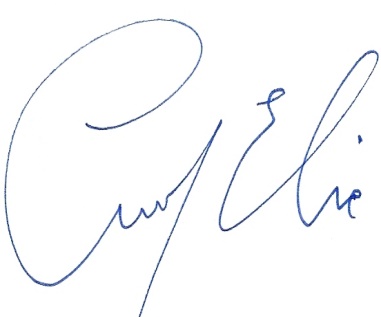 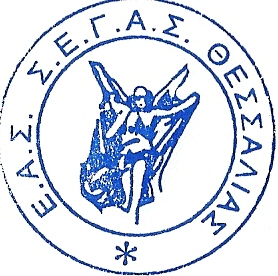 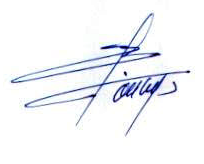 ΗΛΙΑΣ ΚΑΦΦΕΣ    					 ΣΤΕΡΓΙΟΣ ΦΑΤΣΗΣΚΑΤΗΓΟΡΙΑ:  ΑΝΔΡΩΝ - ΓΥΝΑΙΚΩΝΩΡΟΛΟΓΙΟ ΑΓΩΝΙΣΤΙΚΟ ΠΡΟΓΡΑΜΜΑΔΙΑΣΥΛΛΟΓΙΚΟΥ ΠΡΩΤΑΘΛΗΜΑΤΟΣ ΑΝΔΡΩΝ –ΓΥΝΑΙΚΩΝ ΚΑΙ ΣΥΝΘΕΤΩΝ ΠΠΑ’-ΠΚΑ’(Κ16)Β’ ΑΓΩΝΙΣΤΙΚΗΣ ΗΜΕΡΑΣΔΑΚ  ΤΡΙΚΑΛΩΝ- ΣΑΒΒΑΤΟ  18 ΜΑΙΟΥ 2019ΑγωνίσματαΣυμμετέχοντεςΑθλητές- ΑθλήτριεςΠΡΟΚΡΙΜΑΤΙΚΟΣΠΡΟΚΡΙΜΑΤΙΚΟΣ-Τελικός-Τελικές σειρεςΑγωνίσματαΣυμμετέχοντεςΑθλητές- ΑθλήτριεςΣειρέςΘέση + Επίδοση-Τελικός-Τελικές σειρες200μ.Α-ΓΜέχρι 8τελικος200μ.Α-Γ9-162 τελικες σειρες200μ.Α-Γ17-2431+5τελικος200μ.Α-Γ25-3242+82 τελικες σειρες200μ.Α-Γ33-4052+62 τελικες σειρες200μ.Α-Γ41-4861+102 τελικες σειρες200μ.Α-Γ49-5671+92 τελικες σειρες200μ.Α-Γ57-6481+82 τελικες σειρεςΚΑΤΗ-ΓΟΡΙΑΑΓΩΝΙ-ΣΜΑΑΡΙΘΜΟΣΕΜΠΟΔΙΩΝΥΨΟΣ ΕΜΠΟΔΙΟΥΑΠΟΣΤΑΣΗΑΦΕΤΗΡΙΑΣ 1ου ΕΜΠ.ΕΝΔΙΑΜΕΣΗΑΠΟΣΤΑΣΗΤΕΛΕΥΤΑΙΟΕΩΣ ΤΕΡΜΑΤΙΣΜΟΑΝΔΡΩΝ400 ΕΜΠ100,91 μ.45 μ.35 μ.40 μ.ΓΥΝΑΙΚΩΝ400 ΕΜΠ100,76 μ.45 μ.35 μ.40 μΕΑΝ ΠΕΤΥΧΟΥΝ ΤΑ ΟΡΙΑ ΚΑΙ ΒΑΘΜΟΛΟΓΟΥΝΤΑΙ:Η ΚΛΙΜΑΚΑ ΒΑΘΜΟΛΟΓΙΑΣ ΘΑ ΕΙΝΑΙΗ ΚΛΙΜΑΚΑ ΒΑΘΜΟΛΟΓΙΑΣ ΘΑ ΕΙΝΑΙΕΑΝ ΠΕΤΥΧΟΥΝ ΤΑ ΟΡΙΑ ΚΑΙ ΒΑΘΜΟΛΟΓΟΥΝΤΑΙ:ΣΤΑ ΑΤΟΜΙΚΑΣΤΙΣ ΣΚΥΤΑΛΟΔΡΟΜΙΕΣ1613-11-10-9-8-7-6-5-4-3-2-1-1-1-1-126-22-20-18-16-14-12-10-8-6-4-2-2-2-2-21513-11-10-9-8-7-6-5-4-3-2-1-1-1-126-22-20-18-16-14-12-10-8-6-4-2-2-2-21413-11-10-9-8-7-6-5-4-3-2-1-1-126-22-20-18-16-14-12-10-8-6-4-2-2-21313-11-10-9-8-7-6-5-4-3-2-1-126-22-20-18-16-14-12-10-8-6-4-2-21213-11-10-9-8-7-6-5-4-3-2-126-22-20-18-16-14-12-10-8-6-4-21112-10-9-8-7-6-5-4-3-2-124-20-18-16-14-12-10-8-6-4-21011-9-8-7-6-5-4-3-2-122-18-16-14-12-10-8-6-4-2910-8-7-6-5-4-3-2-120-16-14-12-10-8-6-4-289-7-6-5-4-3-2-118-14-12-10-8-6-4-278-6-5-4-3-2-116-12-10-8-6-4-267-5-4-3-2-114-10-8-6-4-256-4-3-2-112-8-6-4-245-3-2-110-6-4-234-2-18-4-223-16-2124ΚΑΤΗ-ΓΟΡΙΑΑΓΩΝΙ-ΣΜΑΑΡΙΘΜΟΣΕΜΠΟΔΙΩΝΥΨΟΣ ΕΜΠΟΔΙΟΥΑΠΟΣΤΑΣΗΑΦΕΤΗΡΙΑΣ 1ου ΕΜΠ.ΕΝΔΙΑΜΕΣΗΑΠΟΣΤΑΣΗΤΕΛΕΥΤΑΙΟΕΩΣ ΤΕΡΜΑΤΙΣΜΟΠΠ Α΄100 μ. εμπ.100,84, μ.13 μ.8,50 μ.10,50μ.ΚΑΤΗ-ΓΟΡΙΑΑΓΩΝΙ-ΣΜΑΑΡΙΘΜΟΣΕΜΠΟΔΙΩΝΥΨΟΣ ΕΜΠΟΔΙΟΥΑΠΟΣΤΑΣΗΑΦΕΤΗΡΙΑΣ 1ου ΕΜΠ.ΕΝΔΙΑΜΕΣΗΑΠΟΣΤΑΣΗΤΕΛΕΥΤΑΙΟΕΩΣ ΤΕΡΜΑΤΙΣΜΟΠΚ Α΄80μ. εμπ.80,76 μ.13 μ.8,00 μ.11μ.ΕΑΝ ΠΕΤΥΧΟΥΝ ΤΑ ΟΡΙΑΚΑΙ ΒΑΘΜΟΛΟΓΟΥΝΤΑΙ:Η ΚΛΙΜΑΚΑ ΒΑΘΜΟΛΟΓΙΑΣ ΘΑ ΕΙΝΑΙ1213 – 11 – 10 – 9 – 8 – 7 – 6 – 5 – 4 – 3 – 2 - 11112 – 10 – 9 – 8 – 7 – 6 – 5 – 4 – 3 – 2 - 11011 –  9 – 8 – 7 – 6 – 5 – 4 – 3 – 2 - 1910 – 8 – 7 – 6 – 5 – 4 – 3 – 2 - 189 – 7 – 6 – 5 – 4 – 3 – 2 - 178 – 6 – 5 – 4 – 3 – 2 - 167 – 5 – 4 – 3 – 2 - 156 – 4 – 3 – 2 - 145 – 3 – 2 - 134 – 2 - 123 - 112ΠΙΝΑΚΑΣ ΑΠΟΖΗΜΙΩΣΕΩΝ ΣΩΜΑΤΕΙΩΝΔΙΑΣΥΛΛΟΓΙΚΟΥ ΠΡΩΤΑΘΛΗΜΑΤΟΣ ΑΝΔΡΩΝ-ΓΥΝΑΙΚΩΝ & ΣΥΝΘΕΤΩΝ ΠΑΜΠΑΙΔΩΝ Α΄ 3ου ΟΜΙΛΟΥ ΣΕΓΑΣ Β΄ ΑΓΩΝΙΣΤΙΚΗΣ ΗΜΕΡΑΣΔΙΟΡΓΑΝΩΣΗ: ΕΑΣ ΣΕΓΑΣ ΘΕΣΣΑΛΙΑΣΠΙΝΑΚΑΣ ΑΠΟΖΗΜΙΩΣΕΩΝ ΣΩΜΑΤΕΙΩΝΔΙΑΣΥΛΛΟΓΙΚΟΥ ΠΡΩΤΑΘΛΗΜΑΤΟΣ ΑΝΔΡΩΝ-ΓΥΝΑΙΚΩΝ & ΣΥΝΘΕΤΩΝ ΠΑΜΠΑΙΔΩΝ Α΄ 3ου ΟΜΙΛΟΥ ΣΕΓΑΣ Β΄ ΑΓΩΝΙΣΤΙΚΗΣ ΗΜΕΡΑΣΔΙΟΡΓΑΝΩΣΗ: ΕΑΣ ΣΕΓΑΣ ΘΕΣΣΑΛΙΑΣΠΙΝΑΚΑΣ ΑΠΟΖΗΜΙΩΣΕΩΝ ΣΩΜΑΤΕΙΩΝΔΙΑΣΥΛΛΟΓΙΚΟΥ ΠΡΩΤΑΘΛΗΜΑΤΟΣ ΑΝΔΡΩΝ-ΓΥΝΑΙΚΩΝ & ΣΥΝΘΕΤΩΝ ΠΑΜΠΑΙΔΩΝ Α΄ 3ου ΟΜΙΛΟΥ ΣΕΓΑΣ Β΄ ΑΓΩΝΙΣΤΙΚΗΣ ΗΜΕΡΑΣΔΙΟΡΓΑΝΩΣΗ: ΕΑΣ ΣΕΓΑΣ ΘΕΣΣΑΛΙΑΣΠΙΝΑΚΑΣ ΑΠΟΖΗΜΙΩΣΕΩΝ ΣΩΜΑΤΕΙΩΝΔΙΑΣΥΛΛΟΓΙΚΟΥ ΠΡΩΤΑΘΛΗΜΑΤΟΣ ΑΝΔΡΩΝ-ΓΥΝΑΙΚΩΝ & ΣΥΝΘΕΤΩΝ ΠΑΜΠΑΙΔΩΝ Α΄ 3ου ΟΜΙΛΟΥ ΣΕΓΑΣ Β΄ ΑΓΩΝΙΣΤΙΚΗΣ ΗΜΕΡΑΣΔΙΟΡΓΑΝΩΣΗ: ΕΑΣ ΣΕΓΑΣ ΘΕΣΣΑΛΙΑΣΠΙΝΑΚΑΣ ΑΠΟΖΗΜΙΩΣΕΩΝ ΣΩΜΑΤΕΙΩΝΔΙΑΣΥΛΛΟΓΙΚΟΥ ΠΡΩΤΑΘΛΗΜΑΤΟΣ ΑΝΔΡΩΝ-ΓΥΝΑΙΚΩΝ & ΣΥΝΘΕΤΩΝ ΠΑΜΠΑΙΔΩΝ Α΄ 3ου ΟΜΙΛΟΥ ΣΕΓΑΣ Β΄ ΑΓΩΝΙΣΤΙΚΗΣ ΗΜΕΡΑΣΔΙΟΡΓΑΝΩΣΗ: ΕΑΣ ΣΕΓΑΣ ΘΕΣΣΑΛΙΑΣΤΟΠΟΣ ΤΕΛΕΣΗΣ ΑΓΩΝΑΣΩΜΑΤΕΙΟΧΙΛΙΟΜΕΤΡΙΚΗ ΑΠΟΣΤΑΣΗΑΠΟΖΗΜΙΩΣΗ ΘΕΣΗΣ 1-3ΑΠΟΖΗΜΙΩΣΗ ΘΕΣΗΣ 4-6ΤΡΙΚΑΛΑΕΟ ΔΟΞΑ ΠΕΡΔΙΚΚΑ164,49 χιλ48,60 €ΤΡΙΚΑΛΑΓΕ ΦΛΩΡΙΝΑΣ207,62  χιλ64,00 €ΤΡΙΚΑΛΑΓΣ ΓΡΕΒΕΝΩΝ87,03 χιλ31,20 €ΤΡΙΚΑΛΑΑΣ ΤΙΤΑΝ ΣΕΡΒΙΩΝ140,47 χιλ42,80 €ΤΡΙΚΑΛΑΓΣ ΔΕΣΚΑΤΗΣ71,75 χιλ31,20 €ΤΡΙΚΑΛΑΦΣΚΑ ΚΟΖΑΝΗΣ131,85 χιλ48,60 €ΤΡΙΚΑΛΑΓΕ ΓΡΕΒΕΝΩΝ87,03 χιλ17,60 €ΤΡΙΚΑΛΑΑΣ ΤΟ ΒΕΛΒΕΝΤΟ153,86 χιλ48,60 €ΤΡΙΚΑΛΑΠΑΣ ΦΛΩΡΙΝΑΣ207,62 χιλ64,00 €ΤΡΙΚΑΛΑΑΓΣ ΙΩΑΝΝΙΝΩΝ124,25 χιλ41,80 €ΤΡΙΚΑΛΑΑΟ ΣΠΑΡΤΑΚΟΣ ΙΩΑΝ.124,25 χιλ41,80 €ΤΡΙΚΑΛΑΣΚΑ ΙΩΑΝΝΙΝΩΝ124,25 χιλ41,80 €ΤΡΙΚΑΛΑΕΚΑ ΔΩΔΩΝΗ ΙΩΑΝ.124,25 χιλ41,80 €ΤΡΙΚΑΛΑΟΚΑ ΟΛΥΜΠΙΑΔΑ ΑΡΤΑΣ185,37 χιλ54,00 €ΤΡΙΚΑΛΑΑΣ ΠΡΟΟΔΟΣ ΑΡΤΑΣ185,37 χιλ54,00 €ΤΡΙΚΑΛΑΑΣ ΑΘΛΟΣ ΑΡΤΑΣ185,37 χιλ54,,00 €ΤΡΙΚΑΛΑΠΑΣ ΦΙΛΟΘΕΗ ΑΡΤΑΣ185,37 χιλ54,00 €ΤΡΙΚΑΛΑΑΣ ΚΕΝΤΑΥΡΟΣ ΚΟΜΠ.185,37 χιλ54,00 €ΤΡΙΚΑΛΑΓΣ ΠΡΩΤΕΑΣ ΗΓΟΥΜ.188,00 χιλ56,80 €ΤΡΙΚΑΛΑΣΚΑ ΠΑΡΑΜΥΘΙΑΣ163,16 χιλ68,80 €ΤΡΙΚΑΛΑΑΣ ΗΡΑΚΛΗΣ ΦΙΛΙΑΤΩΝ196,07 χιλ60,00 €ΤΡΙΚΑΛΑΛΟΥΡΙΩΤΙΚΟΣ ΑΓΟ190,05 χιλ58,00 €ΤΡΙΚΑΛΑΑΟ ΠΡΕΒΕΖΑΣ213,98 χιλ58,00 €ΤΡΙΚΑΛΑΦΣ ΑΣΤΕΡΑΣ ΠΡΕΒΕΖΑΣ213,98 χιλ58,00 €ΤΡΙΚΑΛΑΕΑΣ ΦΑΝΑΡΙΟΥ213,98 χιλ58,00 €ΤΡΙΚΑΛΑΚΕΡΚΥΡΑΪΚΟΣ ΓΣ226,88 χιλ92,20 €46,10 €ΤΡΙΚΑΛΑΓΕ ΚΕΡΚΥΡΑΣ226,88 χιλ92,20 €46,10 €ΤΡΙΚΑΛΑΑΟ ΚΕΡΚΥΡΑΣ 2015226,88 χιλ92,20 €46,10 €ΤΡΙΚΑΛΑΑΓΣ ΚΕΡΚΥΡΑΣ ΕΡΜΗΣ226,88 χιλ92,20 €46,10€ΤΡΙΚΑΛΑΑΕ ΛΕΥΚΙΜΗΣ236,88 χιλ100,40 €50,20 €ΤΡΙΚΑΛΑΓΕ ΘΙΝΑΛΙΩΝ236,88 χιλ100,40 €50,20 €ΤΡΙΚΑΛΑΓΣ ΛΕΥΚΑΔΑΣ268,88 χιλ73,40 €ΤΡΙΚΑΛΑΑΣΛ ΦΙΛΑΝΔΡΟΣ ΛΕΥΚ.268,88 χιλ73,40 €ΤΡΙΚΑΛΑΑΕ ΛΑΡΙΣΑΣ 196462,37 χιλ11.00 €ΤΡΙΚΑΛΑΠΕΛΑΣΓΟΣ ΑΣ62,37 χιλ11.00 €ΤΡΙΚΑΛΑΕΑ ΠΗΓΑΣΟΣ ΛΑΡ62,37 χιλ11.00 €ΤΡΙΚΑΛΑΓΣ ΒΟΛΟΥ119,35 χιλ22,00 €ΤΡΙΚΑΛΑΑΟ ΜΑΓΝΗΣΙΑΣ119,35 χιλ22,00 €ΤΡΙΚΑΛΑΓΣ Β Η ΝΙΚΗ119,35 χιλ22,00 €ΤΡΙΚΑΛΑΓΣ ΑΛΜΥΡΟΥ130,95 χιλ29,50 €ΤΡΙΚΑΛΑΓΕ ΦΑΡΣΑΛΩΝ Η ΦΘΙΑ63,90 χιλ20,00 €ΤΡΙΚΑΛΑΦΣ ΑΜΠΕΛΩΝΑ73,78 χιλ17,60 €ΤΡΙΚΑΛΑΑΘΛΗΤΙΚΗ ΑΚΑΔΗΜΙΑ ΑΤΛΑΣ ΒΟΛΟΥ119,35 χιλ22,00 €ΤΡΙΚΑΛΑΠΑΣ ΦΙΛΩΝ ΛΑΡΙΣΑΣ62,37 χιλ11.00 €ΤΡΙΚΑΛΑΓΣ ΤΥΡΝΑΒΟΥ68,38 χιλ15,60 €ΤΡΙΚΑΛΑΦΣ ΑΡΓΟΥΣ ΟΡΕΣΤΙΚΟΥ145,37 χιλ44,60 €ΤΡΙΚΑΛΑΓΣ ΒΕΛΕΣΤΙΝΟΥ108,77 χιλ20,00 €ΑΝΔΡΩΝΑΝΔΡΩΝΓΥΝΑΙΚΩΝΓΥΝΑΙΚΩΝΑΓΩΝΙΣΜΑΔΙΑΣΥΛΛΟΓΙΚΟΠΑΝΕΛΛΗΝΙΟΔΙΑΣΥΛΛΟΓΙΚΟΠΑΝΕΛΛΗΝΙΟ1002003  και μεγαλύτεροι2001  και μεγαλύτεροι2003  και μεγαλύτερες2001  και μεγαλύτερες2002003  και μεγαλύτεροι2001  και μεγαλύτεροι2003  και μεγαλύτερες2001  και μεγαλύτερες4002003  και μεγαλύτεροι2001  και μεγαλύτεροι2003  και μεγαλύτερες2001  και μεγαλύτερες8002003  και μεγαλύτεροι2001  και μεγαλύτεροι2003  και μεγαλύτερες2001  και μεγαλύτερες1.5002003  και μεγαλύτεροι2001  και μεγαλύτεροι2003  και μεγαλύτερες2001  και μεγαλύτερες5.0002002  και μεγαλύτεροι2001  και μεγαλύτεροι2002  και μεγαλύτερες2001  και μεγαλύτερες10.0002001  και μεγαλύτεροι1999  και μεγαλύτερεςΗΜΙΜΑΡΑΘΩΝΙΟΣ2001  και μεγαλύτεροι2001  και μεγαλύτερεςΜΑΡΑΘΩΝΙΟΣ1999  και μεγαλύτεροι1999  και μεγαλύτερες110 μ  Εμπ.2001  και μεγαλύτεροι2001  και μεγαλύτεροι100 μ. Εμπ.2002  και μεγαλύτερες2001  και μεγαλύτερες400 μ. Εμπ.2002  και μεγαλύτεροι2001  και μεγαλύτεροι2003  και μεγαλύτερες2001  και μεγαλύτερες3.000  Φ.Ε.2002  και μεγαλύτεροι2001  και μεγαλύτεροι2002  και μεγαλύτερες2001  και μεγαλύτερες10.000  Βάδην2003  και μεγαλύτεροι2002  και μεγαλύτερες20.000  Βάδην2000  και μεγαλύτεροι2000  και μεγαλύτερες50.000  Βάδην1999  και μεγαλύτεροι1999  και μεγαλύτερεςΥΨΟΣ2003  και μεγαλύτεροι2001  και μεγαλύτεροι2003  και μεγαλύτερες2001  και μεγαλύτερεςΚΟΝΤΩ2003  και μεγαλύτεροι2001  και μεγαλύτεροι2003  και μεγαλύτερες2001  και μεγαλύτερεςΜΗΚΟΣ2003  και μεγαλύτεροι2001  και μεγαλύτεροι2003  και μεγαλύτερες2001  και μεγαλύτερεςΤΡΙΠΛΟΥΝ2003  και μεγαλύτεροι2001  και μεγαλύτεροι2003  και μεγαλύτερες2001  και μεγαλύτερεςΣΦΑΙΡΑ2001  και μεγαλύτεροι2001  και μεγαλύτεροι2002  και μεγαλύτερες2001  και μεγαλύτερεςΔΙΣΚΟΣ2001  και μεγαλύτεροι2001  και μεγαλύτεροι2003  και μεγαλύτερες2001  και μεγαλύτερεςΣΦΥΡΑ2001  και μεγαλύτεροι2001  και μεγαλύτεροι2002  και μεγαλύτερες2001  και μεγαλύτερεςΑΚΟΝΤΙΟ2002  και μεγαλύτεροι2001  και μεγαλύτεροι2002  και μεγαλύτερες2001  και μεγαλύτερεςΔΕΚΑΘΛΟ2001  και μεγαλύτεροι2001  και μεγαλύτεροιΕΠΤΑΘΛΟ2001  και μεγαλύτερες2001  και μεγαλύτερες4 Χ 1002003  και μεγαλύτεροι2001  και μεγαλύτεροι2003  και μεγαλύτερες2001  και μεγαλύτερες4 Χ 4002003  και μεγαλύτεροι2001  και μεγαλύτεροι2003  και μεγαλύτερες2001  και μεγαλύτερεςΑΝΔΡΕΣ  2019ΑΝΔΡΕΣ  2019ΑΝΔΡΕΣ  2019ΑΝΔΡΕΣ  2019ΑΝΔΡΕΣ  2019ΑΝΔΡΕΣ  2019ΟΡΙΑ                                                                                              ΒΑΘΜΟΛΟΓΗΣΗΣ & ΚΑΤΑΒΟΛΗΣ ΕΞΟΔΩΝ
ΔΙΑΣΥΛΛΟΓΙΚΩΝ  ΑΓΩΝΩΝ  ΑΝΔΡΩΝΟΡΙΑ                                                                                              ΒΑΘΜΟΛΟΓΗΣΗΣ & ΚΑΤΑΒΟΛΗΣ ΕΞΟΔΩΝ
ΔΙΑΣΥΛΛΟΓΙΚΩΝ  ΑΓΩΝΩΝ  ΑΝΔΡΩΝΟΡΙΑ                                                                                              ΠΡΙΜΟΔΟΤΗΣΗΣ ΥΨΗΛΩΝ ΕΠΙΔΟΣΕΩΝ ΚΑΙ ΠΡΟΚΡΙΣΗΣ ΓΙΑ ΤΟ ΠΑΝΕΛΛΗΝΙΟ ΠΡΩΤ/ΜΑ    ΑΝΔΡΩΝΟΡΙΑ                                                                                              ΠΡΙΜΟΔΟΤΗΣΗΣ ΥΨΗΛΩΝ ΕΠΙΔΟΣΕΩΝ ΚΑΙ ΠΡΟΚΡΙΣΗΣ ΓΙΑ ΤΟ ΠΑΝΕΛΛΗΝΙΟ ΠΡΩΤ/ΜΑ    ΑΝΔΡΩΝΟΡΙΑ                                        ΒΑΘΜΟΛΟΓΗΣΗΣ
ΠΑΝΕΛΛΗΝΙΟΥ ΠΡΩΤ/ΤΟΣ                   ΑΝΔΡΩΝΟΡΙΑ                                                                                              ΒΑΘΜΟΛΟΓΗΣΗΣ & ΚΑΤΑΒΟΛΗΣ ΕΞΟΔΩΝ
ΔΙΑΣΥΛΛΟΓΙΚΩΝ  ΑΓΩΝΩΝ  ΑΝΔΡΩΝΟΡΙΑ                                                                                              ΒΑΘΜΟΛΟΓΗΣΗΣ & ΚΑΤΑΒΟΛΗΣ ΕΞΟΔΩΝ
ΔΙΑΣΥΛΛΟΓΙΚΩΝ  ΑΓΩΝΩΝ  ΑΝΔΡΩΝΟΡΙΑ                                                                                              ΠΡΙΜΟΔΟΤΗΣΗΣ ΥΨΗΛΩΝ ΕΠΙΔΟΣΕΩΝ ΚΑΙ ΠΡΟΚΡΙΣΗΣ ΓΙΑ ΤΟ ΠΑΝΕΛΛΗΝΙΟ ΠΡΩΤ/ΜΑ    ΑΝΔΡΩΝΟΡΙΑ                                                                                              ΠΡΙΜΟΔΟΤΗΣΗΣ ΥΨΗΛΩΝ ΕΠΙΔΟΣΕΩΝ ΚΑΙ ΠΡΟΚΡΙΣΗΣ ΓΙΑ ΤΟ ΠΑΝΕΛΛΗΝΙΟ ΠΡΩΤ/ΜΑ    ΑΝΔΡΩΝΟΡΙΑ                                        ΒΑΘΜΟΛΟΓΗΣΗΣ
ΠΑΝΕΛΛΗΝΙΟΥ ΠΡΩΤ/ΤΟΣ                   ΑΝΔΡΩΝΑΝΔΡΕΣ                                         ΕΛΑΣΤ. ΤΑΠ.                    ΚΑΙ                                       ΗΛΕΚΤΡ.  ΧΡΟΝ.ΑΝΔΡΕΣ                                  ΕΛΑΣΤ.  ΤΑΠ.                           ΚΑΙ                                                  ΧΡΟΝ. ΧΕΙΡΟΣΑΝΔΡΕΣ                                         ΕΛΑΣΤ. ΤΑΠ.                    ΚΑΙ                                       ΗΛΕΚΤΡ.  ΧΡΟΝ.ΑΝΔΡΕΣ                                         ΕΛΑΣΤ. ΤΑΠ.                    ΚΑΙ                                       ΗΛΕΚΤΡ.  ΧΡΟΝ.10011΄΄8411΄΄611''2411''011΄΄3420024΄΄2424΄΄022''8422''623΄΄0440054΄΄2454΄΄151''1451''051΄΄848002΄06΄΄142΄06΄΄01΄58΄΄641΄58΄΄51΄59΄΄641,5004΄23΄΄144΄23΄΄04'08''144'08''04΄11΄΄64* 5.00017΄00΄΄1417΄00΄΄016΄16"14 ΥΨ. ΠΡΙΜ.      * 15΄50"00 ΠΡΟΚΡΙΣΗΣ 16΄16"0 ΥΨ ΠΡΙΜ.  *15΄50"0  ΠΡΟΚΡΙΣΗΣ16΄16" 00* 10.000 33'00''1433'00''034΄00΄΄14** ΜΑΡΑΘΩΝΙΟΣ3:00΄00"003:00΄00"03:30΄00¨003.000  Φ.Ε.10'50''1410'50''010'15''14  ΠΡΙΜ.                10'00''00 ΠΡΟΚΡΙΣΗΣ10'15''0  ΠΡΙΜ.                 10'00''0 ΠΡΟΚΡΙΣΗΣ10΄15΄΄14110  ΕΜΠ17΄΄2417΄΄016''5416''316"64400  ΕΜΠ1΄02"741΄02"659''6459''51΄00"64ΥΨΟΣ1.821.821.901.90  1.86ΚΟΝΤΩ 3.60 3.604.104.10 4.00ΜΗΚΟΣ 6.106.10 6.80 6.806.70ΤΡΙΠΛΟΥΝ12.8012.8013.8013.80 13.70ΣΦΑΙΡΑ11.5011.5013.00 Α -  14.50  ΕΦ.13.00 Α -  14.50  ΕΦ.12.90ΔΙΣΚΟΣ35.0035.0040.00  Α  -  42.00 ΕΦ 40.00  Α  -  42.00 ΕΦ 39.00ΑΚΟΝΤΙΟ44.0044.00                                                                                            52.00                                                                                            52.0051.00                                         ΣΦΥΡΑ42.0042.0047.00  Α  -  47.00 ΕΦ 47.00  Α  -  47.00 ΕΦ 46.00** ΔΕΚΑΘΛΟ4.500  Β4.500  Β          4.900 Β.  (Α)  &  5.000 Β.  (ΕΦ)           4.900 Β.  (Α)  &  5.000 Β.  (ΕΦ) 4.850 Β10.000  Β.54΄00΄΄1454΄00΄΄052'00''14                                    52'00''0                                     ** 20.000  Β.        1:50' 00'' 00         1:50' 00'' 01:55΄00'00** 50.000  Β.  5:10'00''00   5:10'00''0 5:15΄0'004Χ10046΄΄4446΄΄344΄΄4444΄΄344΄΄944Χ4003΄42"143΄42"0 3΄35"14  3΄35"0  3΄36"14*   10.000:    Τα έτη  2018 - 2019     * Στα 5.000 μ υπάρχει όριο προκρισης και από τα 1.500μ - 3.000μ - 10.000μ - 3.000 Φ.Ε.*   10.000:    Τα έτη  2018 - 2019     * Στα 5.000 μ υπάρχει όριο προκρισης και από τα 1.500μ - 3.000μ - 10.000μ - 3.000 Φ.Ε.*   10.000:    Τα έτη  2018 - 2019     * Στα 5.000 μ υπάρχει όριο προκρισης και από τα 1.500μ - 3.000μ - 10.000μ - 3.000 Φ.Ε.*   10.000:    Τα έτη  2018 - 2019     * Στα 5.000 μ υπάρχει όριο προκρισης και από τα 1.500μ - 3.000μ - 10.000μ - 3.000 Φ.Ε.**  Μαραθώνιος - 20.000 Β. - 50.000 Β - Δέκαθλο :  Τα έτη  2017 - 2018 - 2019**  Μαραθώνιος - 20.000 Β. - 50.000 Β - Δέκαθλο :  Τα έτη  2017 - 2018 - 2019**  Μαραθώνιος - 20.000 Β. - 50.000 Β - Δέκαθλο :  Τα έτη  2017 - 2018 - 2019ΓΥΝΑΙΚΕΣ  2019ΓΥΝΑΙΚΕΣ  2019ΓΥΝΑΙΚΕΣ  2019ΓΥΝΑΙΚΕΣ  2019ΓΥΝΑΙΚΕΣ  2019ΓΥΝΑΙΚΕΣ  2019ΟΡΙΑ                                                                                              ΒΑΘΜΟΛΟΓΗΣΗΣ & ΚΑΤΑΒΟΛΗΣ ΕΞΟΔΩΝ
ΔΙΑΣΥΛΛΟΓΙΚΩΝ  ΑΓΩΝΩΝ  ΓΥΝΑΙΚΩΝΟΡΙΑ                                                                                              ΒΑΘΜΟΛΟΓΗΣΗΣ & ΚΑΤΑΒΟΛΗΣ ΕΞΟΔΩΝ
ΔΙΑΣΥΛΛΟΓΙΚΩΝ  ΑΓΩΝΩΝ  ΓΥΝΑΙΚΩΝΟΡΙΑ                                                                                              ΠΡΙΜΟΔΟΤΗΣΗΣ ΥΨΗΛΩΝ ΕΠΙΔΟΣΕΩΝ ΚΑΙ ΠΡΟΚΡΙΣΗΣ ΓΙΑ ΤΟ ΠΑΝΕΛΛΗΝΙΟ ΠΡΩΤ/ΜΑ    ΓΥΝΑΙΚΩΝΟΡΙΑ                                                                                              ΠΡΙΜΟΔΟΤΗΣΗΣ ΥΨΗΛΩΝ ΕΠΙΔΟΣΕΩΝ ΚΑΙ ΠΡΟΚΡΙΣΗΣ ΓΙΑ ΤΟ ΠΑΝΕΛΛΗΝΙΟ ΠΡΩΤ/ΜΑ    ΓΥΝΑΙΚΩΝΟΡΙΑ                                        ΒΑΘΜΟΛΟΓΗΣΗΣ
ΠΑΝΕΛΛΗΝΙΟΥ ΠΡΩΤ/ΤΟΣ                   ΓΥΝΑΙΚΩΝΟΡΙΑ                                                                                              ΒΑΘΜΟΛΟΓΗΣΗΣ & ΚΑΤΑΒΟΛΗΣ ΕΞΟΔΩΝ
ΔΙΑΣΥΛΛΟΓΙΚΩΝ  ΑΓΩΝΩΝ  ΓΥΝΑΙΚΩΝΟΡΙΑ                                                                                              ΒΑΘΜΟΛΟΓΗΣΗΣ & ΚΑΤΑΒΟΛΗΣ ΕΞΟΔΩΝ
ΔΙΑΣΥΛΛΟΓΙΚΩΝ  ΑΓΩΝΩΝ  ΓΥΝΑΙΚΩΝΟΡΙΑ                                                                                              ΠΡΙΜΟΔΟΤΗΣΗΣ ΥΨΗΛΩΝ ΕΠΙΔΟΣΕΩΝ ΚΑΙ ΠΡΟΚΡΙΣΗΣ ΓΙΑ ΤΟ ΠΑΝΕΛΛΗΝΙΟ ΠΡΩΤ/ΜΑ    ΓΥΝΑΙΚΩΝΟΡΙΑ                                                                                              ΠΡΙΜΟΔΟΤΗΣΗΣ ΥΨΗΛΩΝ ΕΠΙΔΟΣΕΩΝ ΚΑΙ ΠΡΟΚΡΙΣΗΣ ΓΙΑ ΤΟ ΠΑΝΕΛΛΗΝΙΟ ΠΡΩΤ/ΜΑ    ΓΥΝΑΙΚΩΝΟΡΙΑ                                        ΒΑΘΜΟΛΟΓΗΣΗΣ
ΠΑΝΕΛΛΗΝΙΟΥ ΠΡΩΤ/ΤΟΣ                   ΓΥΝΑΙΚΩΝΓΥΝΑΙΚΕΣ                                         ΕΛΑΣΤ. ΤΑΠ.                    ΚΑΙ                                       ΗΛΕΚΤΡ.  ΧΡΟΝ.ΓΥΝΑΙΚΕΣ                                 ΕΛΑΣΤ.  ΤΑΠ.                           ΚΑΙ                                                  ΧΡΟΝ. ΧΕΙΡΟΣΓΥΝΑΙΚΕΣ                                        ΕΛΑΣΤ. ΤΑΠ.                    ΚΑΙ                                       ΗΛΕΚΤΡ.  ΧΡΟΝ.ΓΥΝΑΙΚΕΣ                                       ΕΛΑΣΤ. ΤΑΠ.                    ΚΑΙ                                       ΗΛΕΚΤΡ.  ΧΡΟΝ.10013΄΄7413΄΄512''8412''613"0420028΄΄5428΄΄326''5426''327"044001΄05''041΄04΄΄91΄01''141΄01''01΄02΄΄14800m2΄32΄΄142΄32΄΄02'23''142'23''02΄26΄΄141,5005΄27΄΄14  5΄27΄΄05΄05΄΄145΄05΄΄05΄10"645,000 21΄15"1421΄15"0 20' 20"14  ΥΨ. ΠΡΙΜ.       19' 30"00 ΠΡΟΚΡΙΣΗΣ20'20''0  ΥΨΗΛ ΠΡΙΜ.       *19΄30'0  ΠΡΟΚΡΙΣΗΣ20΄22"14* 10.000  44΄00''14   44΄00''0        46΄00΄΄14** ΜΑΡΑΘΩΝΙΟΣ3:50΄00''003:50΄00''04:30΄00''003.000 Φ.Ε.13΄50΄΄1413΄50΄΄013΄00΄΄1413΄00΄΄013΄10΄΄14100  ΕΜΠ18΄΄1417΄΄916''8416''616"94400  ΕΜΠ1΄12"64 1΄12"51΄09'641΄09''5 1΄10"64ΥΨΟΣ1.501.501.591.591.55ΚΟΝΤΩ2.902.903.203.20 3.10ΜΗΚΟΣ 5.005.00 5.50 5.505.35ΤΡΙΠΛΟΥΝ10.4010.4011.2011.20 11.00ΣΦΑΙΡΑ9.609.6010.7010.70 10.60ΔΙΣΚΟΣ32.0032.0036.0036.0035.00ΑΚΟΝΤΙΟ33.0033.0036.0036.0034.50                                    ΣΦΥΡΑ35.0035.0040.0040.0039.00** ΕΠΤΑΘΛΟ3.100 Β3.100 Β3.600 B3.600 B3.450 B10.000  Β.1:00΄30"14 1:00' 30"058'30''14                                     58'30''0                                              ** 20.000  Β.          2:10΄00'' 00           2:10΄00'' 02:15΄00''00** 50.000  Β.6:05΄00"006:05΄00"006:10΄0"004Χ10054΄΄4454΄΄351΄΄6451΄΄552΄΄044Χ400 4΄24"144΄24΄΄0 4΄19"14 4΄19"0 4΄21"14*   10.000:    Τα έτη  2018 - 2019     * Στα 5.000 μ υπάρχει όριο προκρισης και από τα 1.500μ - 3.000μ - 10.000μ - 3.000 Φ.Ε.*   10.000:    Τα έτη  2018 - 2019     * Στα 5.000 μ υπάρχει όριο προκρισης και από τα 1.500μ - 3.000μ - 10.000μ - 3.000 Φ.Ε.*   10.000:    Τα έτη  2018 - 2019     * Στα 5.000 μ υπάρχει όριο προκρισης και από τα 1.500μ - 3.000μ - 10.000μ - 3.000 Φ.Ε.*   10.000:    Τα έτη  2018 - 2019     * Στα 5.000 μ υπάρχει όριο προκρισης και από τα 1.500μ - 3.000μ - 10.000μ - 3.000 Φ.Ε.**  Μαραθώνιος - 20.000 Β. - 50.000 Β. Έπταθλο :  Τα έτη  2017- 20178- 2019. **  Μαραθώνιος - 20.000 Β. - 50.000 Β. Έπταθλο :  Τα έτη  2017- 20178- 2019. **  Μαραθώνιος - 20.000 Β. - 50.000 Β. Έπταθλο :  Τα έτη  2017- 20178- 2019. ΔΡΟΜΟΙΑΛΜΑΤΑΡΙΨΕΙΣΡΙΨΕΙΣ14:00100μ.ΕΜΠ ΕΞΑΘΛΟΥΣΦΥΡΟΒΟΛΙΑ ΓΣΦΥΡΟΒΟΛΙΑ Γ14:3080μ ΕΜΠ ΠΕΝΤΑΘΛΟΥΣΦΥΡΟΒΟΛΙΑ ΑΣΦΥΡΟΒΟΛΙΑ Α15:00ΜΗΚΟΣ ΕΞΑΘΛΟΥ(ΣΚΑΜΜΑ 1)15.30ΜΗΚΟΣ ΠΕΝΤΑΘΛΟΥ(ΣΚΑΜΜΑ 2)ΔΙΣΚΟΒΟΛΙΑ ΓΔΙΣΚΟΒΟΛΙΑ Γ16:00200μ. ΠΡΟΚΡΙΜΑΤΙΚΟΣ Γ16:30200μ. ΠΡΟΚΡΙΜΑΤΙΚΟΣ ΑΣΦΑΙΡΟΒΟΛΙΑ ΕΞΑΘΛΟΥΣΦΑΙΡΟΒΟΛΙΑ ΕΞΑΘΛΟΥ16.30ΔΙΣΚΟΒΟΛΙΑ ΑΔΙΣΚΟΒΟΛΙΑ Α17:00800μ. ΑΜΗΚΟΣ Α17:15800μ. Γ17:30400μ.ΕΜΠ Γ17.30ΣΦΑΙΡΟΒΟΛΙΑ ΠΕΝΤΑΘΛΟΥΣΦΑΙΡΟΒΟΛΙΑ ΠΕΝΤΑΘΛΟΥ17:45400μ.ΕΜΠ Α18:00200μ. Γ-ΤΕΛΙΚΟΣΥΨΟΣ ΕΞΑΘΛΟΥ18:20200μ. Α-ΤΕΛΙΚΟΣ18.30ΤΡΙΠΛΟΥΝ Γ18:35ΑΚΟΝΤΙΣΜΟΣ ΠΕΝΤΑΘΛΟΥΑΚΟΝΤΙΣΜΟΣ ΠΕΝΤΑΘΛΟΥ18.455000μ. Α19:055000μ. Γ19:304Χ400μ. Γ19.454Χ400μ. ΑΑΚΟΝΤΙΣΜΟΣ ΕΞΑΘΛΟΥΑΚΟΝΤΙΣΜΟΣ ΕΞΑΘΛΟΥ20:00800μ ΠΕΝΤΑΘΛΟΥ20:301000μ. ΕΞΑΘΛΟΥ20:4510.000μ. ΒΑΔΗΝ Α/ΓΟΡΙΑ  ΠΡΙΜΟΔΟΤΗΣΗΣ ΥΨΗΛΩΝ ΕΠΙΔΟΣΕΩΝ ΣΤΟΥΣ ΔΙΑΣΥΛΛΟΓΙΚΟΥΣ ΑΓΩΝΕΣΑΝΔΡΩΝ - ΓΥΝΑΙΚΩΝΟΡΙΑ  ΠΡΙΜΟΔΟΤΗΣΗΣ ΥΨΗΛΩΝ ΕΠΙΔΟΣΕΩΝ ΣΤΟΥΣ ΔΙΑΣΥΛΛΟΓΙΚΟΥΣ ΑΓΩΝΕΣΑΝΔΡΩΝ - ΓΥΝΑΙΚΩΝΟΡΙΑ  ΠΡΙΜΟΔΟΤΗΣΗΣ ΥΨΗΛΩΝ ΕΠΙΔΟΣΕΩΝ ΣΤΟΥΣ ΔΙΑΣΥΛΛΟΓΙΚΟΥΣ ΑΓΩΝΕΣΑΝΔΡΩΝ - ΓΥΝΑΙΚΩΝΟΡΙΑ  ΠΡΙΜΟΔΟΤΗΣΗΣ ΥΨΗΛΩΝ ΕΠΙΔΟΣΕΩΝ ΣΤΟΥΣ ΔΙΑΣΥΛΛΟΓΙΚΟΥΣ ΑΓΩΝΕΣΑΝΔΡΩΝ - ΓΥΝΑΙΚΩΝΟΡΙΑ  ΠΡΙΜΟΔΟΤΗΣΗΣ ΥΨΗΛΩΝ ΕΠΙΔΟΣΕΩΝ ΣΤΟΥΣ ΔΙΑΣΥΛΛΟΓΙΚΟΥΣ ΑΓΩΝΕΣΑΝΔΡΩΝ - ΓΥΝΑΙΚΩΝKAI  ΟΡΙΑ  ΠΡΟΚΡΙΣΗΣ  ΓΙΑ  ΤO  ΠΑΝΕΛΛΗΝΙO  ΠΡΩΤ/ΜΑ  ΑΝΔΡΩΝ - ΓΥΝΑΙΚΩΝKAI  ΟΡΙΑ  ΠΡΟΚΡΙΣΗΣ  ΓΙΑ  ΤO  ΠΑΝΕΛΛΗΝΙO  ΠΡΩΤ/ΜΑ  ΑΝΔΡΩΝ - ΓΥΝΑΙΚΩΝKAI  ΟΡΙΑ  ΠΡΟΚΡΙΣΗΣ  ΓΙΑ  ΤO  ΠΑΝΕΛΛΗΝΙO  ΠΡΩΤ/ΜΑ  ΑΝΔΡΩΝ - ΓΥΝΑΙΚΩΝKAI  ΟΡΙΑ  ΠΡΟΚΡΙΣΗΣ  ΓΙΑ  ΤO  ΠΑΝΕΛΛΗΝΙO  ΠΡΩΤ/ΜΑ  ΑΝΔΡΩΝ - ΓΥΝΑΙΚΩΝΝΑΙΚΩΝ  2018AΓΩΝΙΣΜΑΤΑΑΝΔΡΩΝΑ.Η.Χ.ΑΝΔΡΩΝ                       Χ.Χ.ΓΥΝΑΙΚΩΝΑ.Η.Χ.ΓΥΝΑΙΚΩΝ -            Χ.Χ.100 μ.11''2411''012''8412''6200 μ.22''8422''626''5426''3400 μ.51''1451''01΄01''141΄01''0800 μ.1'58''641'58''52'23''142'23''01.500 μ.4'08''144'08''05'05''145'05''05.000 μ.16'16''14 ΥΨΗΛΗΣ15'50''00 ΠΡ/ΣΗΣ16'16''0  ΥΨΗΛΗΣ15'50''0  ΠΡ/ΣΗΣ20'20''14 ΥΨΗΛΗΣ19'30''00 ΠΡ/ΣΗΣ20'20''0  ΥΨΗΛΗΣ19'30''0  ΠΡ/ΣΗΣ3.000 μ. Φ.Ε.10'15''14 ΥΨΗΛΗΣ10'00''00 ΠΡ/ΣΗΣ10'15''0  ΥΨΗΛΗΣ10'00''0  ΠΡ/ΣΗΣ13'00''1413'00''0110 -100 μ. ΕΜΠ16''5416''316''8416''6400 μ. ΕΜΠ59''6459''51΄09'΄641΄09'΄5ΥΨΟΣ1.901.59ΚΟΝΤΩ4.103.20ΜΗΚΟΣ6.805.50ΤΡΙΠΛΟΥΝ13.8011.20ΣΦΑΙΡΑ13.0013.0010.70ΔΙΣΚΟΣ40.0040.0036.00ΑΚΟΝΤΙΟ52.0036.00ΣΦΥΡΑ47.0047.0040.0010.000 μ. Β.52'00''1452'00''058'30''1458'30''04 Χ 100 μ.44΄΄4444΄΄351΄΄6451΄΄54 Χ 400 μ.3΄35΄΄143΄35΄΄04΄19΄΄144΄19΄΄0